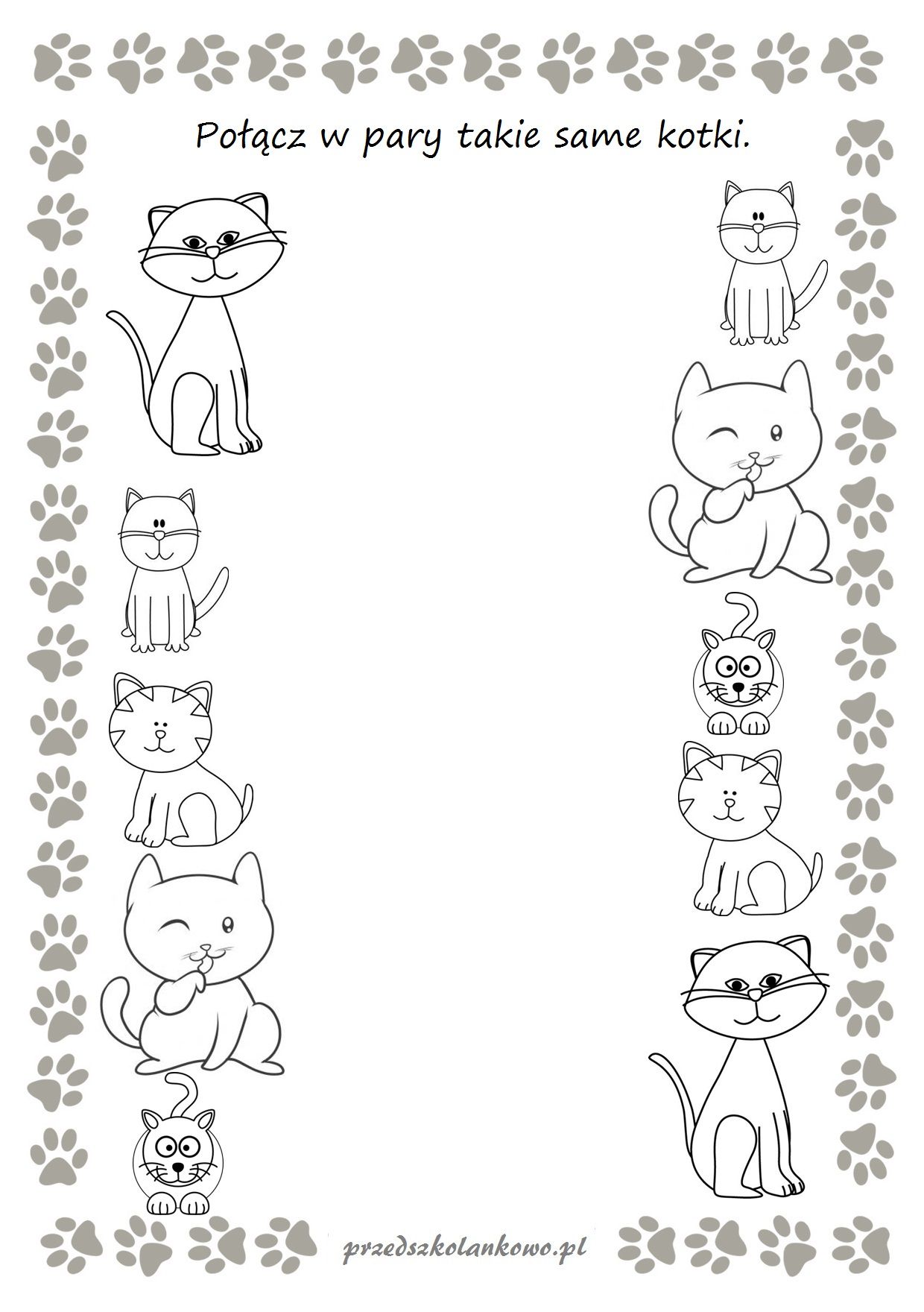 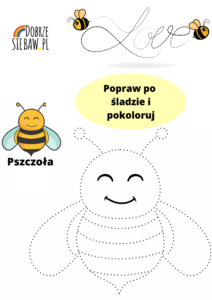 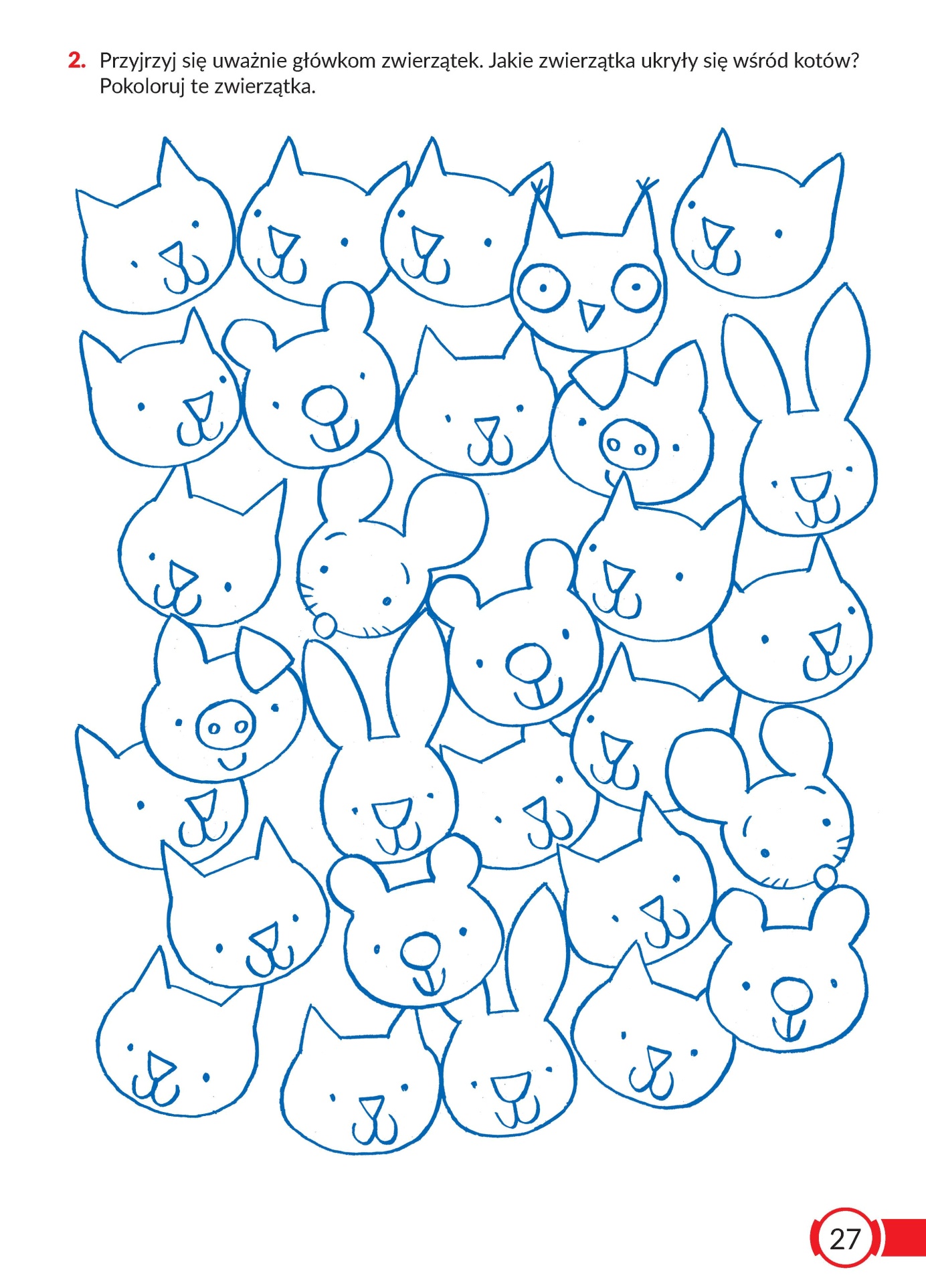 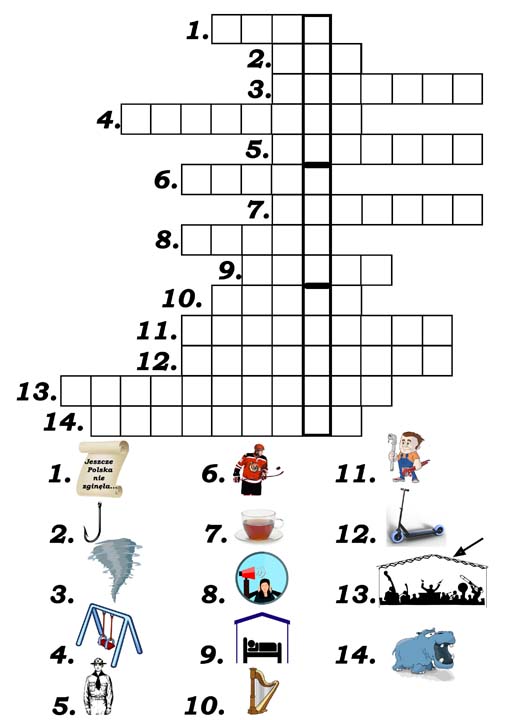 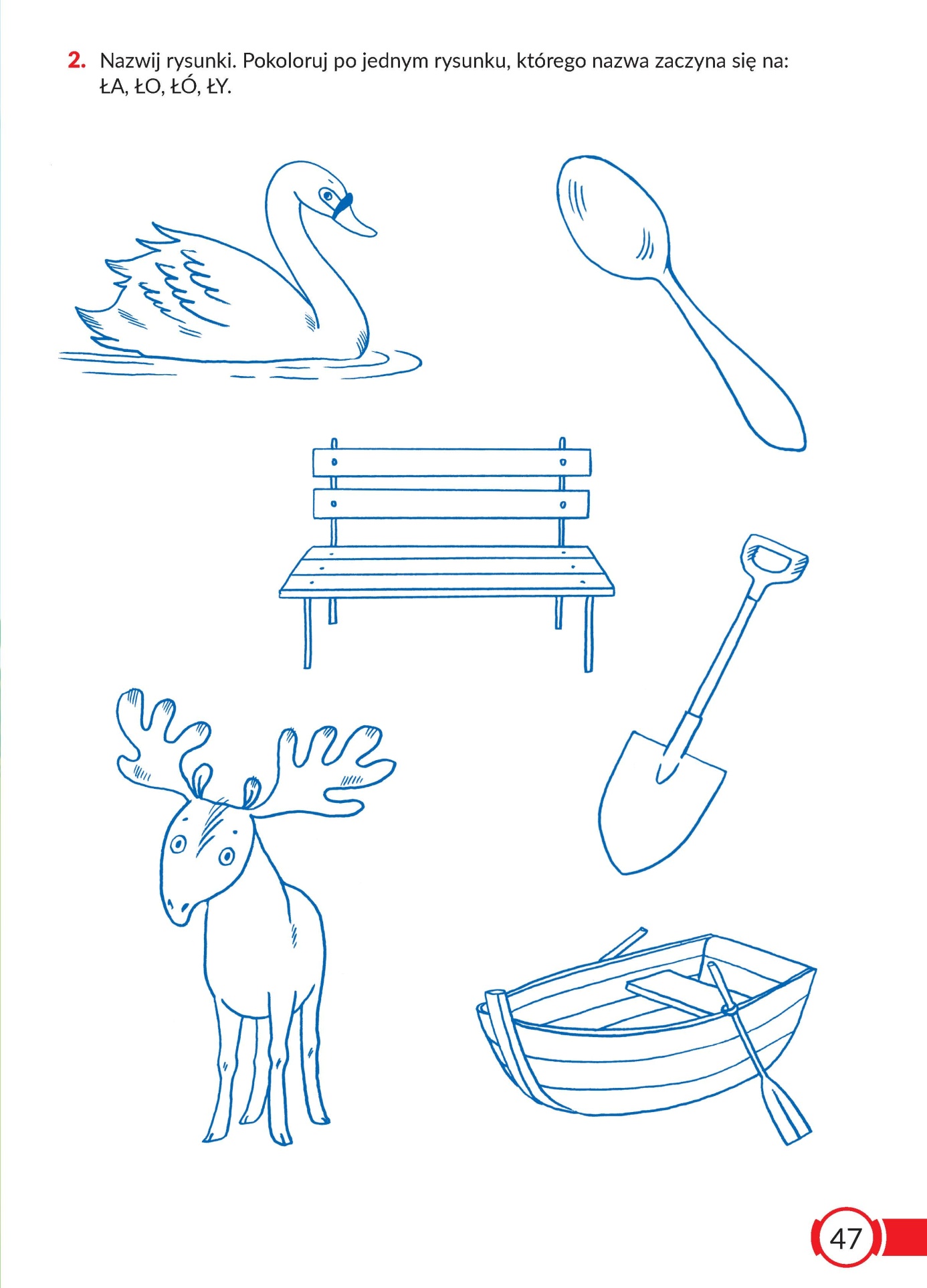 M. Zajdel